Nom :friedrich mohs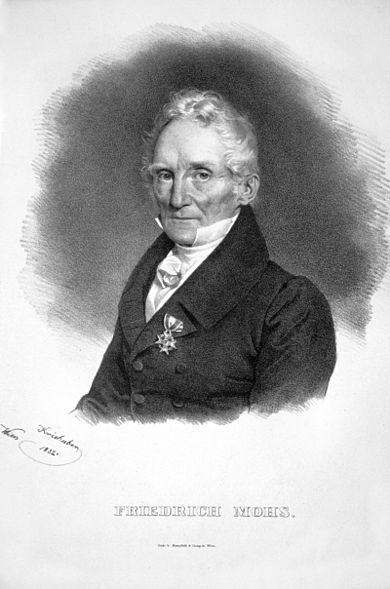 Nationalité : Allemand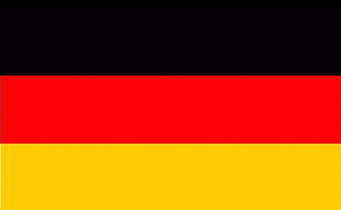 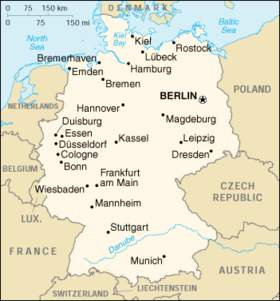 Période temps :1773 a 1839Découverte : échelle de Mohs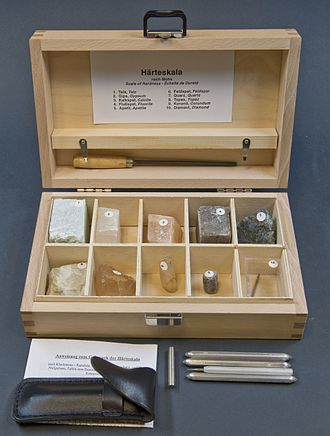 